Poradnia Psychologiczno-Pedagogiczna Nr 702-524 Warszawa, ul. Narbutta 65/71,  tel. 22 849 99 98, 22 849 98 03www.ppp7.pl       e-mail: poradnia@ppp7.pl ZAJĘCIA  SENSORYCZNO-LOGOPEDYCZNE          dla dzieci z dyslalią anatomiczno-funkcjonalnąInformujemy, że od września 2023 r. rozpoczynamy terapię łączącą procesy integracji sensorycznej i rozwoju mowy dla dzieci w wieku przedszkolnym. Ćwiczenia mają na celu poprawę funkcjonowania motoryki dużej i małej ze szczególnym uwzględnieniem funkcji mięśni aparatu artykulacyjnego oraz aparatu oddechowego i fonacyjnego. Zajęcia będą odbywać się w diadzie i skierowane są do dzieci z wadami anatomicznymi i czynnościowymi narządu mowy (m.in.: wada rozszczepowa, ankyloglosja, mikro lub makroglosja). W ramach zajęć stymulowany będzie również rozwój emocjonalno-społeczny dziecka (wspieranie jego poczucia wartości i właściwej samooceny).         Spotkania będą odbywały się raz w tygodniu i trwały 90 minut (zajęcia z dziećmi i konsultacje z rodzicami). termin zajęć: środa godz. 8.00 – 9.30                                   godz. 9.30-11.00		  osoby prowadzące:  mgr Joanna Voss, mgr Magdalena NowakZgłoszenia i kwalifikacje na zajęcia odbywają się u prowadzących.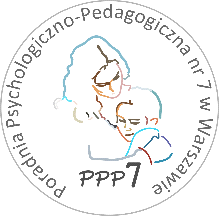 